083_intermediate_grammarPassive VoiceKeys 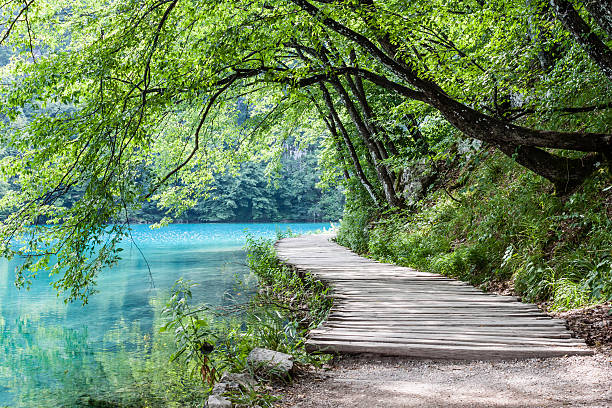 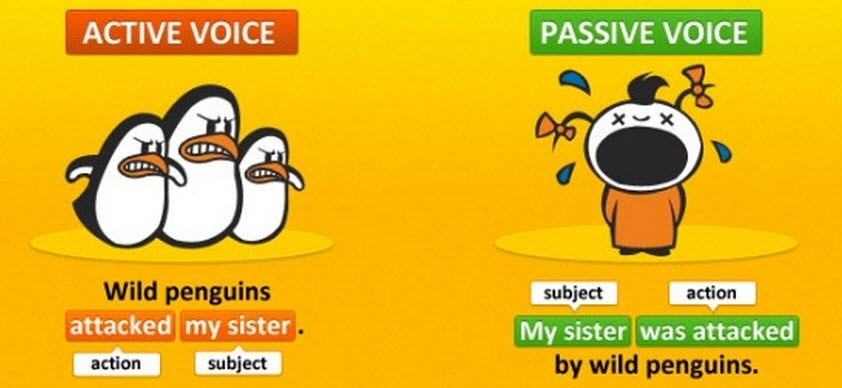 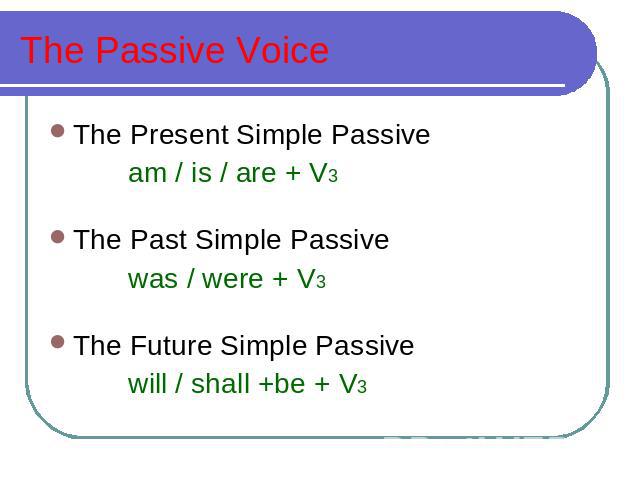 Exercise 1Translate the following word combinations into English using Present, Past or Future Simple Passive. I was told –I am told-I will be toldI was shown-I am shown-I will be shown  She was brought-she is brought-she will be brought  We were asked-we are asked-we will be asked We were answered-we are answered-we will be answered We were sent-we are sent-we will be sentThey were given-they are given-they will be givenHe was helped-he is helped-he will be helped He was advised-he is advised-he will be advised He was forgotten-he is forgotten-he will be forgottenHe was remembered-he is remembered-he will be rememberedWe were invited-we are invited-we will be invitedWe were corrected-we are corrected-we will be correctedHe was called-he is called-he will be called Exercise 2Open up the brackets using Present, Past or Future Simple Passive. 1. My question was answered yesterday. 2. Hockey is played in winter.3. Mushrooms are gathered in fall.4. Many houses were burnt during the Great Fire of London. 5. His new book will be finished next year. 6. Flowers are sold in shops and in the streets. 7. St. Petersburg was founded in 1703. 8. Bread is eaten every day. 9. The letter was received yesterday. 10. Nick will be sent to Kiev next week. 11. I was asked at the lesson yesterday. 12. I was given a very interesting book at the library last Friday. 13. Many houses are built in our town every year. 14. This work will be done tomorrow. 15. This text was translated at the last lesson. 16. These trees were planted last fall. Exercise 3Rewrite the following sentences using Passive Voice. 1. The new medicine was prescribed by the doctor to her. 2. He is often spoken about.3. This funny animal was laughed at by everybody.4.  Strict discipline will be insisted on.5. Three foreign languages are taught at this school. 6. This letter was received by us after his departure. 7. The honey is gathered by the bees from the flowers.8. The ship was driven against a rock by the storm.Exercise 4 Choose the right answerWe ... by a loud noise during the night.
woke up
are woken up
were woken up
were waking up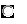 A new supermarket is going to ... next year.
build
be built
be building
building ‘Where ...?’ ‘In London’.
were you born
are you born
have you been born
did you bornThere was a fight at the party, but nobody ... .
was hurt
were hurt
hurtJane ... to phone me last night, but she didn’t.
supposed
is supposed
was supposed... during the storm.
They were collapsed the fence
The fence was collapsed
They collapsed the fence
The fence collapsed
... chair the meeting. 
John was decided to
There was decided that John should
It was decided that John should
John had been decided toThis car is not going ... in the race. 
to drive
to be drive
to driven
to be drivenWill these clothes ... by Saturday? 
make
made
be make
be madeWhen a student I ... to the discos every Friday night.
used to go
are used to go
use to go
were used to goNeither Jim nor Jack ... there.
was invited
was been invited
were invited
were been invitedAfter the volcanic eruption of 1957 the railway station ... .
destroyed completely
was completely destroyed
has been destroyed
has destroyed